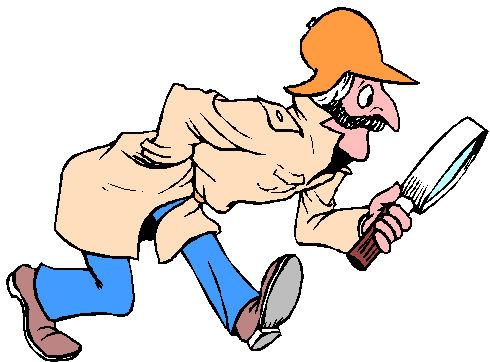 Gathering FactsWho are significant characters?			What do we know about their motives?What has happened so far?What do we need to find out?                                                         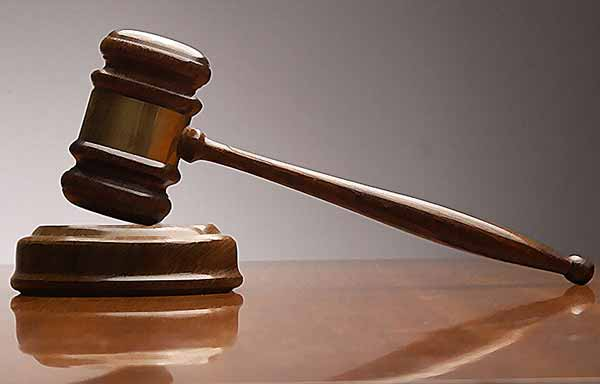    The Rule of LawAs an attorney, using the rule of law, how do you prove Cut Eye Higgins “guilty” of kidnapping?		The Compromise of 1850:How does this law relate to the case?The Fugitive Slave Act:How does this relate to the case?Due ProcessCan this be applied in this case?  If so, in what way?If not, why not?Beyond a reasonable doubtWhat must be proven “beyond a reasonable doubt”?*Jury instructions from the judge:HERE   Kidnapping language 